Beschriftungsvorlage Tischnamensschilder 85 x 55 mm  L-Form - alle Word Versionen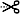 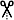 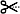 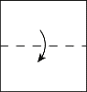 